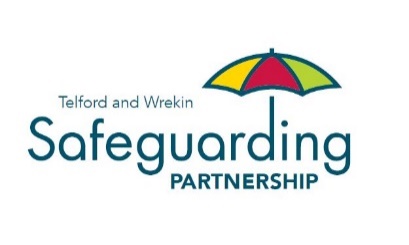 Allegations against people who work in Positions of Trust (PiPoT) with Adults Referral/Reporting FormContinuation SheetPlease complete a separate sheet for each Alleged Victim and attach to the main form.Alleged Victims details Alleged Victims details Adult/Child/Young Person/Other individual (please specify)ID number: (if applicable)(M) Full name:(M) Date of Birth:Gender:Current/Past Local Authority involvement:Child in Need/Child Protection:(If a child) Parent’s names and DOB:Adult/Child’s relationship to the alleged(PiPOT):